ALGORITAM  JE POPIS  UPUTA KOJE SE IZVODE PO TOČNO ODREĐENOM REDOSLIJEDU. 1. NASTAVI ALGORITAM:- OBLAČENJE CIPELA					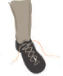 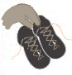 - PRANJE ZUBI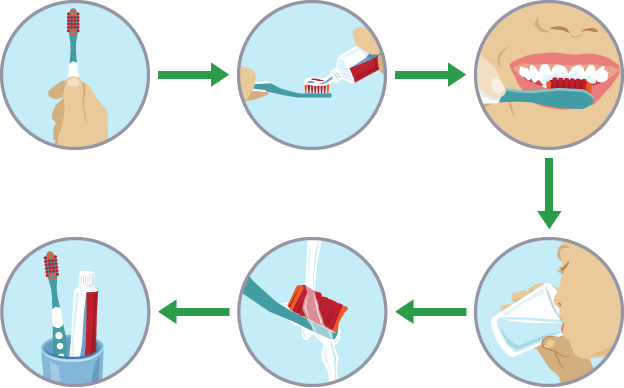 PROGRAM JE POPIS UPUTA ILI NAREDBI KOJE RAČUNALO RAZUMIJE.2. KOJA STRELICA                      VODI ROBOTA DO METALNOG OTPADA?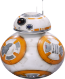 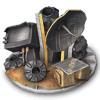 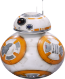 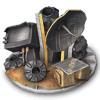 KOJI NIZ  STRELICA                      VODE ROBOTA DO METALNOG OTPADA?KORACI:NAJMANJI BROJ KORAKA JE